Publicado en 28050 el 27/11/2012 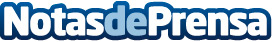 Germanwings Regresa Al Aeropuerto De Hamburgo Y Lanza Nuevas Rutas Para El 2013•	Germanwings se hará cargo de las conexiones de Lufthansa y contará con una flota permanente de tres avionesDatos de contacto:Actitud de ComunicaciónNota de prensa publicada en: https://www.notasdeprensa.es/germanwings-regresa-al-aeropuerto-de-hamburgo-y-lanza-nuevas-rutas-para-el-2013 Categorias: Viaje Turismo http://www.notasdeprensa.es